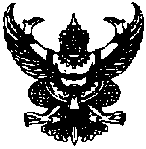 ส่วนราชการ   คณะ..............................................................   โทร. .......................ที่  อว  ๐๖๒๙. .........../.........	                           วันที่    ................................................เรื่อง   ขอเสนอแต่งตั้งผู้ที่มีรายชื่อคณะกรรมการบริหารหลักสูตร................................ สาขาวิชา............................                 เรียน   อธิการบดีด้วยหลักสูตร........................................................ สาขาวิชา.................................................... คณะ............................................................. ได้ดำเนินการ พัฒนาหลักสูตรใหม่ ปรับปรุงหลักสูตร เปลี่ยนแปลงอาจารย์ผู้รับผิดชอบหลักสูตร / อาจารย์ประจำหลักสูตร (สมอ.๐๘)                  เนื่องจาก............................................................................................................................................................... เปลี่ยนแปลงประธาน/กรรมการ/กรรมการและเลขานุการเนื่องจาก...................................................................................................................................โดยผ่านความเห็นชอบจากคณะกรรมการประจำคณะ ในการประชุมครั้งที่ ........................... วันที่ ........................................... และจะนำเสนอสภาวิชาการและสภามหาวิทยาลัยพิจารณาต่อไปเพื่อการบริหารจัดการหลักสูตรเป็นไปด้วยความเรียบร้อยและมีประสิทธิภาพ เป็นไปตามประกาศมหาวิทยาลัยราชภัฏพระนครศรีอยุธยา ที่ ๔๒๑/๒๕๖๓ เรื่อง หลักเกณฑ์และขั้นตอนการขอความเห็นชอบเปิดหลักสูตรใหม่ การปรับปรุงหลักสูตร การเปลี่ยนแปลงอาจารย์ผู้รับผิดชอบหลักสูตรหรืออาจารย์ประจำหลักสูตร และการปิดหลักสูตรโดยเมื่อหลักสูตรได้ผ่านความเห็นชอบจากสภามหาวิทยาลัยแล้ว ขอเสนอแต่งตั้งผู้ที่มี             รายชื่อคณะกรรมการบริหารหลักสูตร......................................... สาขาวิชา .....................................            คณะ ............................................. ดังรายชื่อต่อไปนี้		จึงเรียนมาเพื่อโปรดพิจารณา      (.....................................................)                                                                                      คณบดี ที่ชื่อ – สกุลตำแหน่งอาจารย์ผู้รับผิดชอบหลักสูตรอาจารย์ประจำหลักสูตร๑.๒.๓.๔.๕.......